KẾ HOẠCH ĐỘI THIẾU NIÊN TIỀN PHONG HỒ CHÍ MINHNăm học 2023 – 2024PHẦN I: ĐẶC ĐIỂM TÌNH HÌNH CHUNGI – Số lượng    - Tổng số chi đội: 21    - Tổng số đội viên: 930.                                 Trong đó:  - : 461.                                                                                             - Nữ 469.                                                                                             - Dân tộc: 8.   - Tổng số chi đoàn học sinh: 0.   - Tổng số chi đoàn giáo viên: 01.   - Tổng số đoàn viên là giáo viên: 09.           Trong đó: - Nam: 03.                                                                                          - Nữ:  06.                                                                                          - Dân tộc: 0.								        - Đảng viên: 02.II – Chất lượng (Theo đánh giá công tác đội năm học 2022 – 2023)1. Số chi đội mạnh: 17 chi đội.2. Số chi đội khá: 3 chi đội.3. Tổng số đội viên đạt danh hiệu Cháu ngoan Bác Hồ: 600 đội viên.ĐỘI TNTP HỒ CHÍ MINHLIÊN ĐỘI NGUYỄN DU                                                                       Thuận hạnh, ngày 06 tháng 9 năm 2023.CHƯƠNG TRÌNHCông tác Đội năm học 2023 - 2024Thực hiện Chương trình công tác Đội và phong trào Thiếu nhi năm học 2023 - 2024 của Hội Đồng Đội xã Thuận Hạnh, Hội Đồng Đội Huyện Đăk Song.Thực hiện kế hoạch nhiệm vụ năm học 2023 - 2024 của trường THCS Nguyễn Du .     Năm học 2023 - 2024 diễn ra trong thời điểm cả nước tiếp tục thực hiện cuộc vận động “Học tập và làm theo tấm gương đạo đức Hồ Chí Minh”. Liên Đội trường THCS Nguyễn Du triển khai Chương trình công tác Đội năm học 2023 - 2024 với các nội dung cụ thể như sau:A-CHỦ ĐỀ NĂM HỌC:“Thiếu nhi Đăk NôngLàm nghìn việc tốtTiến bước lên Đoàn”B. NỘI DUNG  :I. Tự hào truyền thống – Tiếp bước cha anh1 Mục đích: Đẩy mạnh chất lượng, nâng cao hiệu quả công tác giáo dục lịch sử, truyền thống, giáo dục đạo đức, lối sống và những giá trị tốt đẹp của con người và dân tộc Việt Nam. Tạo môi trường thuận lợi để đội viên phấn đấu trở thành con ngoan, trò giỏi, Đội viên tốt, cháu ngoan của Bác Hồ.2.Nội dung và giai pháp - 100 % Đội viên tham gia các hoạt động tuyên truyền giáo dục nhân các ngày lễ lớn : 20/11, 22/12, 9/1, 3/2, 10/3, 30/4, 15/5, 19/5.....như tặng hoa chúc mừng thầy cô giáo, tổ chức nói chuyện truyền thống, thăm và tặng quà cho gia đình chính sách nhân ngày 22/12....- Tiếp tục thực hiện có hiệu quả cuộc vận động Thiếu nhi Việt Nam thi đua thực hiện tốt 5 điều Bác Hồ dạy; Thông qua các hình thức tổ chức như  gặp mặt, trao đổi, gương điển hình thiếu nhi Việt Nam vâng lời Bác Hồ dạy, tự hào truyền thống đội ta, yêu sao yêu đội tiến bước lên đoàn. - 100% đội viên tham gia đầy đủ các phong trào Uống nước nhớ nguồn, đền ơn đáp nghĩa, vì biên giới hải đảo, áo lụa tặng bà, Nghìn việc tốt khi cấp trên phát động.- Hướng dẫn và triển khai thực hiện đến 100% Đội viên TNNĐ thuộc các bài hát truyền thống đồng thời tổ chức cho đội viên tham gia cuộc thi tìm hiểu truyền thống của Đảng – Đoàn - Đội .- Tổ chức và thực  hiện các cuộc vận động vòng tay bạn bè, cùng giúp bạn tới trường, cùng hướng tới tương lai bằng các hình thức vận động đội viên  tham gia phong trào ‘Tiết kiệm’ nuôi heo đất ít nhất là 1000 đồng / tháng/ đội viên, quyên góp, ủng hộ giúp đỡ các bạn gặp khó khăn trong cùng chi đội và liên đội.II. Luyện rèn trí thức -vững bước tương lai :    1.Mục đích: Phát huy tính tích cực, chủ động của Đội viên trong học tập. Hướng Đội viên xây dựng phương pháp học tập tích cực, phát huy tinh thần chủ động , vượt khó vươn lên, giúp đỡ bạn cùng tiến bộ, tạo phong trào thi đua sôi nổi, khuyến khích sự tìm tòi, sáng tạo của các em, từng bước trang bị cho các em những tri thức cần thiết.2. Nội dung và giải pháp - Tiếp tục thực hiện cuộc vận động nới không vơi tiêu cực trong thi cử và bệnh thành tích trong giáo dục, học thực chất, thi thực chất, phát động phong trào thi đua học tập : Vượt điểm 5, qua điểm 7 đạt điểm 10,  hoa điểm tốt, tuần học tốt giờ học tốt phấn đấu cuối năm đạt.- 100% chi đội  xây dựng mô hình các nhóm học tập như nhóm :  sử học, toán học, sinh học, ngoại ngữ, thành lập đôi bạn cùng tiến giúp nhau trong học tập. Từ đó động viên khuyến khích đội viên tích cực học tập đạt kết quả tốt, đồng thời hướng dẫn đội viên tìm hiểu về kĩ năng sống, kĩ năng xã hội, phát huy khả năng sáng tạo tự tìm hiểu khoa học, thiên nhiên cuộc sống.-100% đội viên đăng kí và thực hiện phong trào giữ gìn trường em xanh -sạch -đẹp. đẩy mạnh phong trào gây quỹ đội, vì màu xanh quê hương, ngày thứ 7 tình nguyện, ngày chủ nhật xanh, công trình măng non....Thông qua việc trồng mới và chăm sóc bồn hoa, cây cảnh, cây xanh, vườn thuốc nam, tổ chúc lao động dọn vệ sinh trường lớp sạch đẹp.-100% đội viên tham gia hoạt động đầy đủ giáo dục ngoài  giờ lên lớp, thể dục thể thao, văn hoá văn nghệ khi nhà trường cấp trên tổ chức.  III. Vui bước đến trường – ươm ước mơ xanh:1.Mục đích:  Khuyến khích đội viên tham gia các hoạt động tập thể, cộng đồng , tham gia vui chơi giải trí phát triển về mặt thể chất và tinh thần .2. Nội dung và giải pháp -.100 % chi đội thực hiện phong trào thi đua học tập, thành lập đôi ban cùng tiến, đôi bạn  đoàn kết, giúp bạn vượt khó, giúp bạn học tốt.- Thành lập đội văn nghệ, TDTT của trường, lớp thường xuyên luyện tập và hoạt động có hiệu quả. Đồng thời tổ chức các trò chơi  như kéo co, xe đạp chậm, nhảy bao bố, bóng đá mini, cầu lông, đá cầu, cờ vua ...và tổ chức tốt các hoạt động thể dục thể thao, văn hoá văn nghệ nhân các ngày kễ lớn.- Thành lập đội tuyên truyền măng non, đội cờ đỏ, đội thiếu niên xung kích, phát thanh măng non thường xuyên hoạt động làm tốt công tác tuyên truyền giáo dục, giữ gìn an ninh trật tư, bảo vệ mội trường, phòng chống các tệ nạn xã hội và phát thanh đưa tin, hàng tháng.- 100% Đội viên được giáo dục về an toàn giao thông, pháp luật, phòng chống ma tuý, quyền trẻ em.IV. Xây dựng đội vững mạnh tiến bước lên đoàn :1.Mục đích:  Nâng cao chất lượng hoạt động của tổ chức Đội, chất lượng Đội viên, cán bộ Đội, nhằm xây dựng tổ chức Đội vững mạnh. 2. Nội dung và giải pháp -100% đội viên đăng kí thực hiện chương trình rèn luyện đội viên. Tập trung rèn luyện chuyên hiệu nhà sử học nhỏ tuổi, an toàn giao thông, vận động viên nhỏ tuổi đặc biệt là chuyên hiệu chăm học. Với hình thức rèn luyện phong phú và có hình thức kiểm tra công nhận bằng tập chuyên hiệu có sự xác nhận của giáo viên chủ nhiệm giáo viên phụ trách chịu trách nhiệm triển khai kế hoạch và sinh hoạt với chi đội hoàn thành hồ sơ sổ sách của chi đội.- 100% Đội viên  đóng quỹ đội đầy đủ ( 50.000 đồng / năm ) - Bồi dưỡng tập huấn trang bị kĩ năng thường xuyên cho 100% cán bộ chỉ huy liên – chi đội. - 100% chi đội trang bị sổ sách  đầy đủ ghi chép cẩn thận .Sổ  sách của  đội gồm Liên đội gồm : Sổ liên đội, sổ vàng liên đội và các băng, đĩa nhạc hoặc một số tài liệu nghiệp vụ kĩ năng, thiết bị của đội.Chi đội gồm : Sổ chi đội, sổ tay đội viên, tập chứng nhận chuyên hiệu rèn luyện đội viên, sổ vàng  chi đội .(Yêu cầu ghi chép đầy đủ cẩn thận rõ ràng và tổng phụ trách đội kiểm tra vào thứ 7 tuần 4 hàng tháng ).-Tổ chức lễ trưởng thành Đội cho đội viên hết tuổi đội viên gắn với việc triển khai chương trình Dự bị đoàn viên. Giới thiệu những Đội viên ưu tú cho đoàn xem xét học cảm tình Đoàn .- 100% chi đội tổ chức đại hội và phát động các phong trào thi đua và đăng kí giao ước thi đua.+ Phấn đấu cuối năm 05 chi đội xuất săc, 10 chi đội vững mạnh  +Liên Đội phấn đấu cuối năm đạt vững mạnh cấp huyện .V. Khăn hồng tình nguyện - chắp cánh yêu thương.1.Mục đích: Nâng cao chất lượng đội ngũ cán bộ phụ trách Thiếu nhi, hình thành đội ngũ phụ trách giỏi về kỹ năng nghiệp vụ, vững vàng về tư tưởng chính trị, phẩm chất đạo đức, nhiệt tình, yêu trẻ. 2.Nội dung  và giải pháp - TPT đội tổ chức bồi dưỡng, hướng dẫn về kĩ năng nghiệp vụ công tác đội cho giáo viên phụ trách chi đội.- Tổ chức tập huấn cho ban chỉ huy đội về kĩ năng hoạt động đội.- TPT đội tham gia các tập huấn kĩ năng, nghiệp vụ của đội do cấp trên triệu tập.Năm học 2023 - 2024 năm học với nhiều ý nghĩa quan trọng năm học đầu tiên thực hiện nghị quyết Đại hội Đoàn toàn quốc lần thứ XII. Liên Đội Nguyễn Du quyết tâm hoàn thành xuất sắc nhiệm vụ mà cấp trên giao phó .             HIỆU TRƯỞNG                                          TPT Liên Đội                                                  Trần  Xuân Huyên                                             Cao Tất PhươngKẾ HOẠCH HOẠT ĐỘNG THÁNG 9/2023* Hoạt động theo chủ điểm:Truyền thống nhà trườngKẾ HOẠCH HOẠT ĐỘNG THÁNG 10/2023* Hoạt động theo chủ điểm:Chăm ngoan học giỏiKẾ HOẠCH HOẠT ĐỘNG THÁNG 11/2023* Hoạt động theo chủ điểm:Tôn sư trọng đạoKẾ HOẠCH HOẠT ĐỘNG THÁNG 12/2023* Hoạt động theo chủ điểm:Uống nước nhớ nguồnBÁO CÁO SƠ KẾTCÔNG TÁC ĐỘI VÀ PHONG TRÀO THIẾU NHI HỌC KÌ I*******************                    Đặc điểm tình hình chung 1. Thuận lợi:   Được sự chỉ đạo của HĐĐ huyện và sự quan tâm của BGH nhà trường cùng với sự giúp đỡ của các tổ chức đoàn thể trong trường đặc biệt là sự hợp tác trực tiếp chỉ đạo của GVCN đến từng chi đội. 2. khó khăn: Liên đội đóng trên địa bàn xã vùng biên, đường sá đi lại khó khăn, tài chính hoạt động đội còn hạn chế .Tổng phụ trách còn kiêm nhiệm ,trình độ nhận thức của đội viên không đồng đều .Bên cạnh những thuận lợi và khó khăn trên học kì I Liên Đội đã đạt được kết quả như sau :II. Kết quả các phong trào hoạt động:Tổ chức, thực hiện các hoạt động tuyên truyền giáo dục Đội viên nhân các ngày truyền thống, ngày lễ lớn với nhiều nội dung hình thức phong phú và hiệu quả. Cụ thể tổ chức vui tết trung thu cho đội viên như múa lân, đóng kịch chú cuội chị hằng. Ôn lại truyền thống ngày nhà giáo Việt Nam thăm và tặng hoa chúc mừng thầy cơ, tổ chức đi chuyện truyền thống, xem phim tư liệu nhân ngày 22-12 có hơn 930 học sinh tham gia, thăm và tặng quà cho gia đình chính sách xã được 1 suất quà trị giá 300.000 đồng. Tổ chức thi trò chơi dân gian cho mừng ngày khai giảng. 100% Đội viên tập các bài hát truyền thống, các ca khác theo chủ điểm hàng tháng.Ủng hộ người nghèo 1.060.000 đồng.Tổ chức phong trào trường lớp em sạch đẹp, chăm sóc vườn hoa liên đội. Tổ chức hoạt động STEM đạt kết quả cao và được phụ huynh học sinh đánh giá cao.Tổ chức ký cam kết an tồn giao thông, phòng chống cháy nổ và các tệ nạn khác được 930 bạn.  Liên đội phát động phong trào tuần học tốt giờ học tốt, hoa điểm 10 Kết quả phát động phong trào thi đua học tập: Vượt điểm 5, qua điểm 7 đạt điểm 10,  hoa điểm tốt, vở sạch chữ đẹp. Phát thưởng 53 đội viên đạt hoa điểm 10 hát thưởng 53 đội viên đạt hoa điểm 10_________________________________________________________________________________________với 882 hoa .  Duy trì và tổ chức nhân rộng các phong trào “Vượt khó”, “Giúp bạn học tốt”, thành lập 50 đôi bạn cùng tiến. Đồng thời tổ chức tốt các: “Ngày hội học tập” thông qua các chủ điểm, các nhóm học tập, nhóm sở thích, các loại hình học tập trong Đội viên.Liên đội động viên khuyến khích các bạn đội viên học tập ngoại ngữ, tin học. Gắn với tổ chức các hoạt động khuyến khích khả năng sáng tạo của Thiếu nhi với các hình thức như nhóm học tập. * Công tác xây dựng tổ chức đội:Liên đội đã chỉ đạo cho 21 chi đội tổ chức đại hội vào tháng 9, liên đội đại hội vào 09/10/2023, bầu ra BCH hoạt động có hiệu quả, thành lập 01 đội tuyên truyền măng non 01 đội TTXK gồm 20 đội viên và thành lập đội kĩ năng gồm nhiều nội dung như văn nghệ, múa hát, kĩ năng trống vv…  do em liên đội trưởng làm đội trưởng Hàng tuần, hàng tháng tổ chức họp bình xét xếp loại chi đội.Tổ chức tập huấn kỹ năng hoạt động đội cho 48 đội viên với 21 phụ trách chi đội 01 buổi.Liên đội đã tổ chức cho 21 chi đội ký giao ước thi đua năm học 2023 - 2024. Thực hiện có hiệu quả “Chương trình rèn luyện Đội viên” với các hình thức rèn luyện đa dạng hóa, phong phú và công nhận hoàn thành các chuyên hiệu.  Duy trì sinh hoạt đều đặn đội nghi thức và nghi lễ của Liên đội Triển khai, thực hiện đầy đủ hệ thống sổ sách của đội gồm: Sổ tay đội viên, sổ chuyên hiệu, sổ chi đội, sổ Liên đội sổ, sổ TPT, sổ vàng Liên đội, sổ theo dõi các hoạt động…Cuối học kì tổ chức sơ kết bình xét được 4 chi đội xuất sắc.Trên đây là báo cáo hoạt động công tác Đội và phong trào thiếu nhi của Liên đội THCS Nguyễn Du học kì I năm học 2022 - 2023.      HIỆU TRƯỞNG                                                           TPT LIÊN ĐỘI    Trần Xuân Huyên                                                           Cao Tất PhươngKẾ HOẠCH HOẠT ĐỘNG THÁNG 01/2024* Hoạt động theo chủ điểm:Mừng Đảng – Mừng xuânĐỘI THIẾU NIÊN TIỀN PHONG HỒ CHÍ MINHLIÊN ĐỘI THCS NGUYỄN DU*********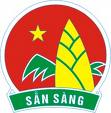                                Họ và tên: Cao Tất Phương                               Liên đội: Trường THCS Nguyễn Du                                       Huyện: Đăk Song                               Đăng kí danh hiệu thi đua: Vững mạnhNăm học: 2023 – 2024TIÊU CHUẨN CÁC DANH HIỆU THI ĐUA*****************A. Danh hiệu “Cháu ngoan Bác Hồ”:I. Cấp Liên đội: gồm 5 tiêu chuẩn1. Có tinh thần đoàn kết, thương yêu giúp đỡ bạn bè và mọi người chung quanh, khiêm tốn, thật thà, dũng cảm, biết vâng lời và giúp đỡ cha mẹ, xếp loại đạo đức từ khá trở lên.2. Có tinh thần khắc phục khó khăn, vươn lên trong học tập và có kết quả ngày càng tiến bộ, xếp loại văn hóa từ trung bình trở lên.3. Có ý thức chấp hành pháp luật, thực hiện nếp sống văn minh nơi công cộng, nội quy của trường, lớp, tích cực lao động, rèn luyện thân thể, giữ gìn vệ sinh cá nhân và môi trường.4. Tham gia đầy đủ và có hiệu quả các hoạt động của trường và các phong trào do Đội TNTP HCM tổ chức.5. Thực hiện chương trình rèn luyện đội viên, được công nhận 3 chuyên hiệu (Chăm học, nghi thức và nhà sử học nhỏ tuổi).II. Cấp quận, huyện, thị xã:      Là những cháu ngoan Bác Hồ xuất sắc cấp Liên đội, xếp loại đạo đức tốt, xếp loại học lực khá trở lên; thực hiên chương trình rèn luyện Đội viên, đạt từ 5 chuyên hiệu trở lên hoặc thực hiện và được công nhận hoàn thành chương trình dự bị đội viên Thiếu niên Tiền phong theo độ tuổi.III. Cấp tỉnh, thành phố:      Là những cháu ngoan Bác Hồ xuất sắc cấp quận, huyện, thị xã, xếp loại đạo đức tốt, xếp loại học lực Giỏi hoặc đạt giải trong các kì thi học sinh giỏi từ cấp quận/huyện, tỉnh/ thành phố trở lên; được công nhận hoàn thành chương trình rèn luyện Đội viên theo hạng tuổi hoặc thực hiện và được công nhận hoàn thành chương trình dự bị đội viên Thiếu niên Tiền phong theo độ tuổi. B. Tiêu chuẩn danh hiệu “Chi đội mạnh”. 5 tiêu chuẩn1. Có chương trình kế hoạch công tác cụ thể và thực hiện với chất lượng cao so với chương trình kế hoạch đề ra.2. Ban Chỉ Huy Chi Đội và các nhóm nòng cốt hoạt động có hiệu quả. Có đủ sổ sách và những phương tiện cần thiết phục vụ trong hoạt động Đội.3. Có nhiều hình thức động viên đội viên học tập, có ít nhất 30% số đội viên xếp loại văn hóa từ khá, giỏi trở lên. Không có đội viên xếp loại văn hóa yếu, kém.4. Tập thể đoàn kết, thân ái, có nhiều biện pháp giúp nhau tu dưỡng, rèn luyện, có số đội viên xếp loại đạo đức từ 80% khá, tốt trở lên. Không có đội viên xếp loại đạo đức yếu, kém.5. Duy trì nề nếp sinh hoạt chi đội, có quỹ chi đội, lập quỹ “vì bạn nghèo”, có ít nhất một tờ báo thiếu niên tiền phong. Huy động đông đảo đội viên tham gia công tác Sao nhi đồng, các hoạt động xã hội, nhân đạo từ thiện và các hoạt động trên địa bàn dân cự, Tích cực tham gia các phong trào của Liên Đội và nhà trường. Làm tốt công tác phát triển đội viên mới, đội viên lớn lên đoàn. Có ít nhất 50% đội viên đạt danh hiệu "Cháu ngoan Bác Hồ".C. Tiêu chuẩn danh hiệu “Liên đội mạnh”* Liên đội mạnh cấp quận/ huyện: gồm 5 tiêu chuẩnXây dựng và thực hiện tốt với chất lượng cao chương trình kế hoạch công tác Đội theo năm học.Tổ chức tốt việc bồi dưỡng, tập huấn nâng cao kiến thức, kĩ năng cho Ban chỉ huy Liên Đội.Có văn phòng Đội hoặc phòng truyền thồng,có đầy đủ những trang bị phụ vụ hoạt động đội như: trống, cờ, còi, báo Đội và các loại ấn phẩm khác; có đầy đủ hồ sơ, sổ sách của Đội, quỹ “ Vì bạn nghèo”.Duy trì nề nếp chế độ sinh hoạt Chi đội, sinh hoạt Ban chỉ huy Liên Đội, làm nòng cốt công tác phát triển đội viên mới, giới thiệu ít nhất 60% đội viên ưu tú để Đoàn bồi dưỡng kết nạp.Có phong trào Đội mạnh, thu hút đông đảo Đội viên tham gia. Có ít nhất 50% đạt danh hiệu “Cháu ngoan Bác Hồ” và ít nhất 50% Chi đội đạt danh hiệu “ Chi đội mạnh”B. Danh hiệu Liên đội cấp tỉnh, thành phố:          Là những liên đội xuất sắc trong số Liên đội mạnh cấp huyện, có từ 70% chi đội trở lên đạt danh hiệu “ Chi đội mạnh”Học tập- Giỏi 50 bạn tỉ lệ 5,37 % , - Khá 400 bạn tỉ lệ 43 % , - TB 474 bạn tỉ lệ 51,9 % , - Yếu 6 bạn tỉ lệ 50,9 % ,Hạnh kiểm- Tốt 900 bạn tỉ lệ 96,77 % - Khá 30 bạn tỉ lệ 3,23  %  Thời gianNội dungCông tác chuẩn bịKết quả05/09  -- >15/0916/09  -->30/09- Tổ chức khai giảng năm học mới (Chú ý tập chung vào khối 6).- Phân công nhiệm vụ cụ thể cho các chi đội về các khu vực vệ sinh tập thể, khu vực sân trường, chăm sóc bồn hoa, cây cảnh.- Tổ chức phát động phong trào thi đua: “Trường em Xanh – Sạch – Đẹp”, “ thân thiện đến trường”.- Xây dựng kế hoạch hoạt động cho năm học.- Duy trì các phong trào hoạt động từ các tuần trước.- Tổ chức phát động phong trào theo chủ điểm: “Nối lời hay - làm việc tốt”, “Lời hay – ý đẹp”, “Tôn sư trọng đạo”.- Tham mưu phối kết hợp cùng BGH nhà trường, các ban Ngành đoàn thể cùng theo dõi, giám sát việc thực hiện các phong trào.- Lên kế hoạch- Lập sơ đồ các khu vựcKế hoạchChương trình năm họcPhân công nhiệm vụKế hoạchKế hoạch, phong trào, phân công nhiệm vụThời gianNội dungCông tác chuẩn bịKết quả01/10   -->15/1016/10   -->31/10- Tổ chức tiến hành đại hội liên đội, kiện toàn Ban chỉ huy Liên đội, phân công giao nhiệm vụ cụ thể cho từng cá nhân tập thể các chi đội.- Tổ chức phát động các phong trào thi đua, đăng kí thi đua Chi đội, Liên đội trong năm học.- Tổ chức phát động thi đua theo các phong trào: “Vở sạch chữ đẹp”, “Học đi đội với hành’, “Hoa điểm tốt”, “Đôi bạn cùng tiến”.- Tổ chức sinh hoạt theo chủ điểm, Tổ chức các trò chơi dân gian, Sinh hoạt văn nghệ, văn hóa các dân tộc.- Duy trì việc thực hiên các hoạt động, xây dựng các mô hình sinh hoạt học tập: “Câu lạc bộ học tập”, “Học nhóm”, “Bạn giúp bạn”, “Em yêu khoa học”...- Tổ chức các trò chơi dân gian, múa hát sân trường.- Phân công theo dõi giám sát ghi nhận kết quả thi đua của các chi đội.Lên kế hoạch, chương trình, nhân sự, phân công công việcBản đăng kí thi đuaKế hoạchChương trình, các trò chơiTheo dõi, kiểm traTrò chơiThời gianNội dungCông tác chuẩn bịKết quả01/11   -->19/1120/11   -->30/11- Tổ chức phát động “Ngày học tốt, tuần học tốt, tháng học tốt”, “Hoa điểm 10”, “Hoa điểm tốt”.- Tổ chức phát động các phong trào: “An toàn giao thông”, phong trào văn nghệ - TDTT, thi tìm hiểu về ngày 20/11.- Tổ chức thi báo tường trong toàn liên đội chào mừng ngày nhà giáo Việt  20/11.- Tổ chức múa hát sân trường, thi văn nghệ chào mừng ngày nhà giáo Việt  20/11.- Tổ chức các trò chơi dân gian, thi các môn văn nghệ, thể dục thể thao.- Thực hiện tốt phong trào vệ sinh cá nhân, vệ sinh nội vụ trong và ngoài nhà trường.- Tham mưu phối kết hợp các Ban Ngành đoàn thể cùng nhau thực hiện.- Nhận xét, đánh giá ghi nhận việc thực hiện kết quả các chi đội.Kế hoạchChương trình, phân công nhiệm vụLên kế hoạch, triển khai kế hoạchPhát động phong tràoTài liệu, trò chơi- Danh sách, kết quảThời gianNội dungCông tác chuẩn bịKết quả01/12   -->15/1216/12   -->31/12- Duy trì các phong trào hoạt động từ những tuần trước.- Phát động và thực hiện phong trào vì bạn nghèo.- Tổ chức thi tìm hiểu các gia đình thương binh, liệt sĩ, các gia đình có công với các mạng, có hoàn cảnh đặc biệt khó khăn.- Tổ chức thực hiện các trò chơi, múa hát sân trường.- Tổ chức thi tìm hiểu ngày Quân đội nhân dân Việt  22/12.- Tổ chức hoạt động STEM Ngày 19/12.- Duy trì và nâng cao phong trào tự quản, phong trào học tập. Nâng cao ý thức về việc tu dưỡng rèn luyện đội viên, ý thức tự quản, rèn luyện kĩ năng sống của người đội viên.- Duy trì thực hiện tốt các phong trào vệ sinh cá nhân, vệ sinh nội vụ trong và ngoài nhà trường.- Theo dõi giám sát, ghi nhận kết quả thực hiện các chi đội.Kế hoạchTài liệu, phân công nhiệm vụTrò chơiTài liệu, phân công nhiệm vụ- Danh sách, kết quảThời gianNội dungCông tác chuẩn bịKết quả01/01   -->14/0130/01   -->31/01- Duy trì các phong trào hoạt động từ những tuần trước, tháng trước.- Phát động phong trào “Mùa xuân là tết trồng cây”, tập trung việc nâng cao ý thức trách nhiệm bản thân trong các phong trào hoạt động của liên đội.- Thực hiện tốt phong trào tự quản, xây dựng các chủ điểm sinh hoạt ngoái giờ, dưới cờ.- Tổ chức tìm hiểu về truyền thống cách mạng của cha ông, thăm và tặng quà các gia đãình thương binh liệt sĩ, các gia đình có công với cách mạng. - Tổ chức hội xuân. Xuân Yêu Thương, Tết Sum Vầy. - Xây dựng kế hoạch, tổ chức nội dung chương trình.- Tổ chức luyện tập thường xuyên các tiết mục đồng diễn thể hiện trong Hội khỏe vòng trường.- Phân công nhiệm vụ cụ thể cho từng cá nhân, tập thể đãể cùng nhau kết hợp thực hiện phong trào.- Đánh giá, nhận xét kết quả thực hiện.- Tuyên truyên các em đội viên ăn tết đón xuân vui vẽ, an toàn và lành mạnhChương trình, kế hoạchTheo dõi, đôn đốc, giám sátTài liệu, lên kế hoạch, chuẩn bị quàKế hoạch, chương trình Theo dõi, đôn đốc, giám sát- Kết quả, đánh giá 